HACKER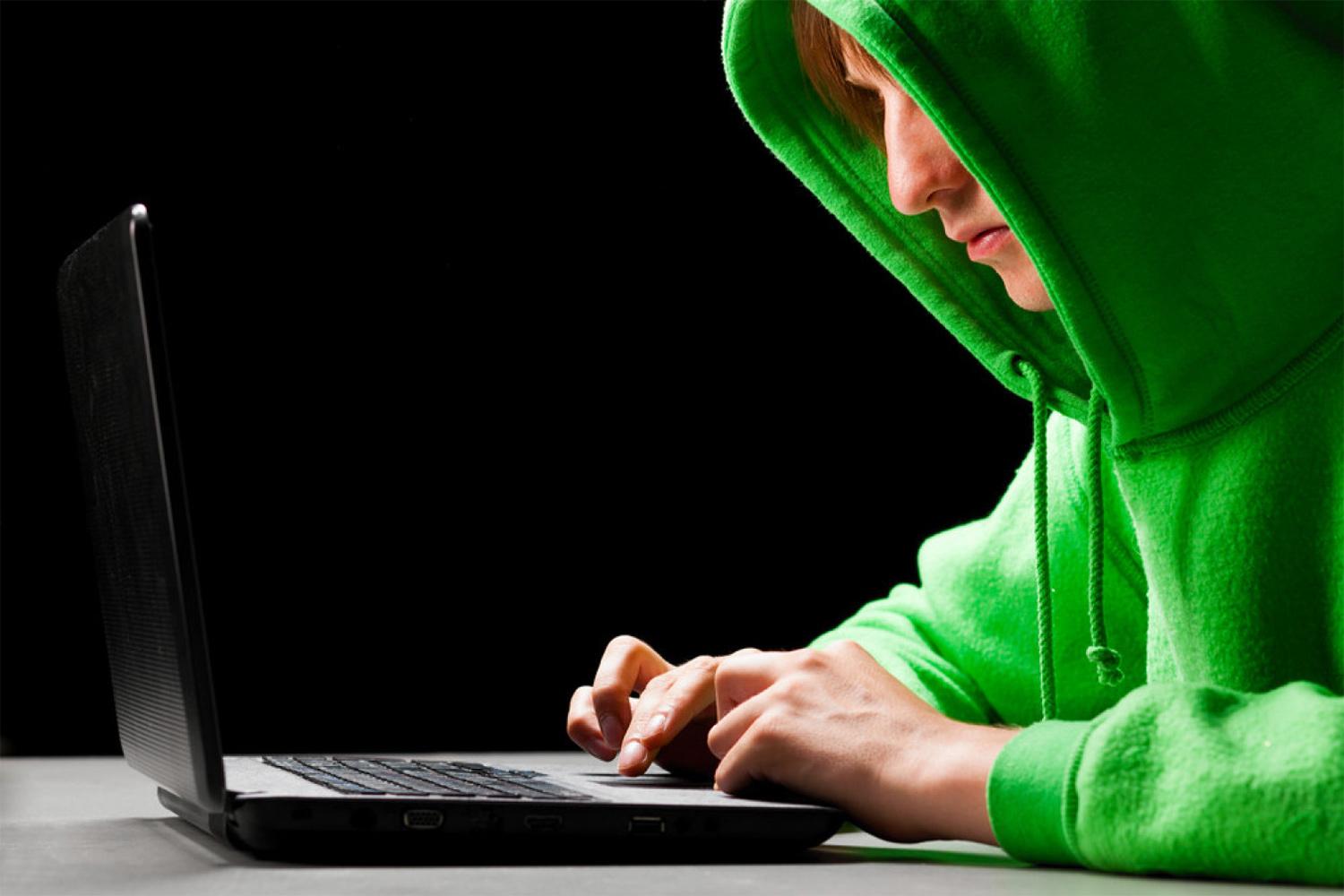 No debe confundirse con las personas que pertenecen a la subcultura hacker.Para otros usos de este término, véanse Cracker y Hacker (desambiguación).Un hacker es alguien que descubre las debilidades de una computadora o de una red informática, aunque el término puede aplicarse también a alguien con un conocimiento avanzado de computadoras y de redes informáticas.Los hackers pueden estar motivados por una multitud de razones, incluyendo fines de lucro, protesta o por el desafío. La subcultura que se ha desarrollado en torno a los hackers a menudo se refiere a la cultura underground de computadoras, pero ahora es una comunidad abierta. Aunque existen otros usos de la palabra «hacker» que no están relacionados con la seguridad informática, rara vez se utilizan en el contexto general. Están sujetos a la antigua controversia de la definición de hacker sobre el verdadero significado del término. En esta controversia, el término hacker es reclamado por los programadores, quienes argumentan que alguien que irrumpe en las computadoras se denomina «cracker», sin hacer diferenciación entre los delincuentes informáticos —sombreros negros— y los expertos en seguridad informática —sombreros blancos.Algunos hackers de sombrero blanco afirman que ellos también merecen el título de hackers, y que solo los de sombrero negro deben ser llamados crackers.